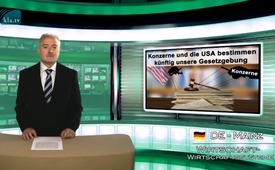 Konzerne und die USA bestimmen künftig unsere Gesetzgebung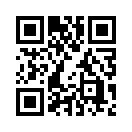 Vertrauliche Verhandlungsdokumente zum Transatlantischen Freihandelsabkommen (TTIP) machen deutlich, dass es keinesfalls nur um den Abbau von Zöllen und anderen Handelsbarrieren geht. Und zwar werde von der EU-Kommission ein „Gremium für regulatorische Zusammenarbeit“ gefordert.Vertrauliche Verhandlungsdokumente zum Transatlantischen Freihandelsabkommen (TTIP) machen deutlich, dass es keinesfalls nur um den Abbau von Zöllen und anderen Handelsbarrieren geht. Und zwar werde von der EU-Kommission ein „Gremium für regulatorische Zusammenarbeit“ gefordert. Das solle Gesetzgebungsverfahren in
wirtschaftlichen Bereichen „harmonisieren“ und „koordinieren“. Dies bedeute praktisch, dass Wirtschaftskonzerne und die USA künftig in jedem Land der EU bei der Gesetzgebung ihre Interessen direkt mit einarbeiten lassen könnten. Die deutsche Politikerin und ehemalige Vizepräsidentin des Europäischen Parlaments, Dagmar Roth-Behrendt, beklagt eine erschreckend lobbyistische Vorgehensweise hoher EU-Beamter: Sie forderten nämlich das EU-Parlament auf, schon jetzt neue Lebensmittelgesetze durchzuwinken, um Komplikationen bei den TTIP-Verhandlungen zu vermeiden. Gemäß kritischer TTIP-Experten habe der Abschluss des TTIP-Vertrages zur Konsequenz, dass durch die Gesetzgebung unsere hohen Umwelt- und Verbraucherschutzstandards einfach ausgehebelt werden können. Alle Versprechungen der Politik, dass diese Standards durch TTIP nicht angetastet  werden, seien demnach reine Makulatur!von bu.Quellen:http://www.lobbycontrol.de/2015/01/ttip-verhandlungsdokument-zeigt-deutlich-eu
http://rtdeutsch.com/10284/international/kein-gesetz-in-eu-laendern-ohne-zustimmungder-usa-ttip-machtes-moeglich/Das könnte Sie auch interessieren:#TTIP - www.kla.tv/TTIP

#Freihandelsabkommen - www.kla.tv/FreihandelsabkommenKla.TV – Die anderen Nachrichten ... frei – unabhängig – unzensiert ...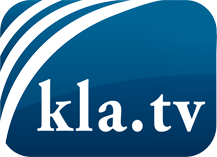 was die Medien nicht verschweigen sollten ...wenig Gehörtes vom Volk, für das Volk ...tägliche News ab 19:45 Uhr auf www.kla.tvDranbleiben lohnt sich!Kostenloses Abonnement mit wöchentlichen News per E-Mail erhalten Sie unter: www.kla.tv/aboSicherheitshinweis:Gegenstimmen werden leider immer weiter zensiert und unterdrückt. Solange wir nicht gemäß den Interessen und Ideologien der Systempresse berichten, müssen wir jederzeit damit rechnen, dass Vorwände gesucht werden, um Kla.TV zu sperren oder zu schaden.Vernetzen Sie sich darum heute noch internetunabhängig!
Klicken Sie hier: www.kla.tv/vernetzungLizenz:    Creative Commons-Lizenz mit Namensnennung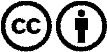 Verbreitung und Wiederaufbereitung ist mit Namensnennung erwünscht! Das Material darf jedoch nicht aus dem Kontext gerissen präsentiert werden. Mit öffentlichen Geldern (GEZ, Serafe, GIS, ...) finanzierte Institutionen ist die Verwendung ohne Rückfrage untersagt. Verstöße können strafrechtlich verfolgt werden.